____________________________________________________________________________ПОСТАНОВЛЕНИЕ«18» января 2016 г.                                                                                                       № 6п. Саган-НурО внесении изменений в  Правила благоустройства территории муниципального образования сельского поселения «Саганнурское», утвержденные постановлением Администрации муниципального образования сельского поселения «Саганнурское» от 03.06.2014г. № 60 В целях приведения нормативного правового акта,  в соответствие с действующим законодательством, руководствуясь Уставом муниципального образования сельского поселения «Саганнурское»,Администрация муниципального образования сельского поселения «Саганнурское», ПОСТАНОВЛЯЕТ:Внести в Правила благоустройства территории муниципального образования сельского поселения «Саганнурское», утвержденные постановлением Администрации муниципального образования сельского поселения «Саганнурское» от 03.06.2014г. № 60 следующие изменения:а) Часть 11.1. Правил «Создание зеленых насаждений» дополнить пунктами 11.1.5 и 11.1.6 следующего содержания: «11.1.5. Создание зеленых насаждений осуществляется в порядке, предусмотренном СНиП III-10-75 "Благоустройство территорий", СНиП 2.07.01-89 "Градостроительство. Планировка и застройка городских и сельских поселений", Правилами создания, охраны и содержания зеленых насаждений в городах Российской Федерации, утвержденными приказом Госстроя РФ от 15.12.1999 N 153, с соблюдением требований санитарно-гигиенических нормативов, градостроительной документации о планировании и развитии территории муниципального образования сельского поселения «Саганнурское».11.1.6. Приемка работ по созданию зеленых насаждений, в том числе при восстановлении нарушенного благоустройства после проведения земляных работ, выполняется в порядке, предусмотренном Правилами создания, охраны и содержания зеленых насаждений в городах Российской Федерации, утвержденными приказом Госстроя РФ от 15.12.1999 N 153, и СНиП III-10-75 "Благоустройство территорий".»;б) абзац первый пункта 11.2.1 части 11.2 Правил изложить в следующей редакции:«11.2.1. Содержание зеленых насаждений осуществляется собственниками, пользователями и арендаторами озелененных территорий в соответствии с Правилами создания, охраны и содержания зеленых насаждений в городах Российской Федерации, утвержденными приказом Госстроя РФ от 15.12.1999 N 153.»;в) часть 11.2 Правил  «Содержание зеленых насаждений» дополнить пунктом 11.2.4 следующего содержания:«11.2.4. Работы по санитарной, омолаживающей и формовочной обрезке зеленых насаждений выполняются в соответствии с Правилами создания, охраны и содержания зеленых насаждений в городах Российской Федерации, утвержденными приказом Госстроя РФ от 15.12.1999 N 153.»;г) Часть 11.3  Правил «Учет зеленых насаждений и оценка состояния озелененных территорий» дополнить пунктами 11.3.4 и 11.3.5 следующего содержания:«11.3.4. В результате проведения учета должны быть составлены следующие материалы:а) инвентарный план озелененной территории. Для зеленых насаждений, расположенных на улицах, поселка Саган-Нур, в районах жилой застройки, инвентарный план составляется в масштабе 1:500. Для зеленых насаждений, расположенных в парках, скверах поселка Саган-Нур, инвентарный план составляется в масштабе 1:2000;б) паспорт озелененной территории;в) реестр зеленых насаждений, в котором учитываются наличие зеленых насаждений, занимаемая ими площадь, видовой состав и возраст деревьев и кустарников.11.3.5. Оценка состояния озелененных территорий осуществляется в соответствии с требованиями Правил создания, охраны и содержания зеленых насаждений в городах Российской Федерации, утвержденных приказом Госстроя РФ от 15.12.1999 N 153.»;д) Пункт 11.5.1 части 11.5. Правил «Порядок вырубки (сноса), пересадки зеленых насаждений» изложить в следующей редакции:«11.5.1. Любая деятельность, которая может привести к повреждению или уничтожению зеленых насаждений на территории поселка Саган-Нур, осуществляется с соблюдением требований по защите зеленых насаждений, установленных законодательством Российской Федерации, Республики Бурятия, нормативными правовыми актами Администрации муниципального образования сельского поселения «Саганнурское».».Настоящее постановление обнародовать на информационных стендах поселения и разместить на официальном сайте Администрации муниципального образования сельского поселения «Саганнурское».Настоящее постановление вступает в силу с момента обнародования.Контроль за исполнением постановления оставляю за собой.Главамуниципального образования сельского поселения «Саганнурское»                                                               М.И. ИсмагиловБУРЯАД РЕСПУБЛИКЫН МУХАРШЭБЭРЭЙ АЙМАГАЙХYДƟƟ hУУРИИН«САГААННУУРАЙ» ГЭhЭНМУНИЦИПАЛЬНА БАЙГУУЛАМЖЫН ЗАХИРГААН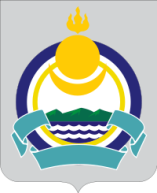 АДМИНИСТРАЦИЯМУНИЦИПАЛЬНОГО ОБРАЗОВАНИЯ  «САГАННУРСКОЕ» МУХОРШИБИРСКОГО РАЙОНА РЕСПУБЛИКИ БУРЯТИЯ (СЕЛЬСКОЕ ПОСЕЛЕНИЕ)